Modèle d’annonce légale de l’objet social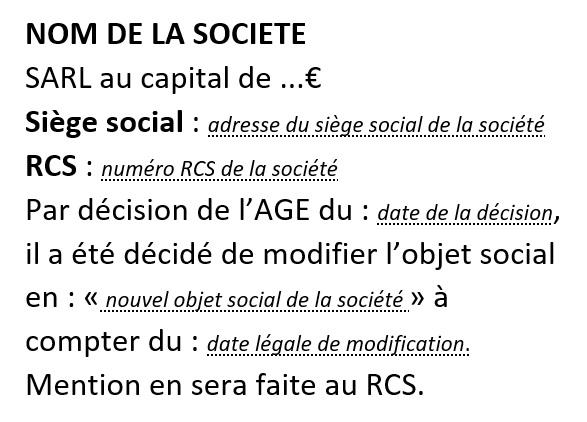 